                                                     ПОСТАНОВЛЕНИЕ«24 » марта 2021 г.                                                                         №  7                                                       с.ТугнуйОб утверждении муниципальной программы «Обеспечение первичных мер пожарной безопасности на территории  сельского поселения «Тугнуйское» на 2021-2023 годы»В соответствии с Федеральным законом от 21.12.1994 г. № 69-ФЗ «О пожарной безопасности», Федеральным законом от 06.10.2003 г № 131-ФЗ «Об общих принципах организации местного самоуправления в Российской Федерации», Федеральным законом от 22.07.2008 г. № 123-ФЗ «Технический регламент о требованиях пожарной безопасности», подпунктом 4 пункта 1 статьи 2 Устава  сельского поселения «Тугнуйское» , п о с т а н о в л я ю:1. Утвердить прилагаемую муниципальную программу «Обеспечение первичных мер пожарной безопасности на территории сельского поселения «Тугнуйское» на 2021-2023 годы».2. Настоящее постановление обнародовать на информационных стендах поселения и разместить на официальном сайте Администрации муниципального образования сельского поселения «Саганнурское»         3. Настоящее постановление вступает в силу с момента обнародования.         4.Контроль за исполнением настоящего постановления оставляю за собой.Глава МО СП «Тугнуйское»                                                                  Э.Ю. ПрохоровПриложениеУтвержденоПостановлением администрациимуниципального образования сельского поселения «Тугнуйское»от «___» _________ 2021 года №____Муниципальная программа «Обеспечение пожарной безопасности на территории муниципального образования сельского поселения «Тугнуйское» на 2021-2023 годыПАСПОРТ ПРОГРАММЫ--------------------------------<*> Объемы бюджетного финансирования мероприятий подпрограммы из местного бюджета являются прогнозными и подлежат уточнению в соответствии с решениями Совета депутатов муниципального образования сельского поселения «Тугнуйское» на соответствующий финансовый год и плановый период.
Характеристика проблемы, на решение которой направлена ПрограммаСогласно статье 19 Федерального закона от 21 декабря 1994 года № 69-ФЗ «О пожарной безопасности», к полномочиям органов местного самоуправления в области пожарной безопасности относится обеспечение первичных мер пожарной безопасности в границах сельского поселения.Содержание понятия «первичные меры пожарной безопасности» раскрывается в статье 1 Федерального закона «О пожарной безопасности», в соответствии с которой понимается «реализация принятых в установленном порядке норм и правил по предотвращению пожаров, спасению людей и имущества от пожаров, являющихся комплексом мероприятий по организации пожаротушения».  Для большинства граждан пожар представляется маловероятным событием, игнорируются противопожарные требования и как следствие, большинство пожаров происходит по причине неосторожного обращения с огнем.Анализ причин, от которых возникают пожары, убедительно показывает, что предупредить их возможно, опираясь на средства противопожарной пропаганды, одним из видов которой является обучение (инструктаж) населения, включая обучение элементарным навыкам поведения в экстремальных ситуациях, умению быстро производить эвакуацию, воспрепятствовать распространению огня.Для достижения результативности должна быть система и определенный порядок. Для преодоления негативных тенденций в деле организации борьбы с пожарами, необходимы целенаправленные и скоординированные действия администрации сельского поселения, предприятий и учреждений всех форм собственности и ведомственной принадлежности, а также концентрация финансовых и материальных ресурсов.2. Основные цели и задачи, сроки и этапы реализации Программы, целевыеиндикаторы и показателиЦелью программы является создание и обеспечение необходимых условий для повышения пожарной безопасности населенных пунктов. В рамках настоящей Программы должны быть решены основные задачи:создание и совершенствование нормативноправовой базы обеспечения пожарной безопасности сельского поселения;оказание методической помощи учреждениям и предприятиям всех форм собственности в совершенствовании технической базы в области пожарной безопасности;организация противопожарной пропаганды по мерам пожарной безопасности. Для достижения решения поставленных задач Программы необходимо выполнить ряд мероприятий:содействовать укреплению и развитию пожарно технической базы администрации Сельского поселения и подведомственных учреждений, систематически оказывать методическую помощь учреждениям и предприятиям всех форм собственности в совершенствовании технической базы в области пожарной безопасности;провести анализ состояния и разработку предложений по развитию и совершенствованию нормативной, правовой, методической документации по обеспечению пожарной безопасности муниципальных учреждений, объектов жилого сектора, при взаимодействии с государственной противопожарной службой;информировать население о мерах пожарной безопасности;Организовывать обучение и переподготовку руководителей, должностных лиц, лиц, ответственных за пожарную безопасность, муниципальных учреждений, работников учреждений;организовывать противопожарную пропаганду о правилах пожарной безопасности в быту;информировать население о принятых органами местного самоуправления решениях по обеспечению пожарной безопасности на территории сельского поселения.Программа реализуется в один этап в течение 2021-2023 годов.3. Система программных мероприятий  Программа включает в себя мероприятия, направленные на профилактику пожаров на территории сельского поселения, оснащение зданий, учреждений противопожарным оборудованием, информирование населения о мерах пожарной безопасности.  Мероприятия Программы представлены в Приложении.4. Ресурсное обеспечение ПрограммыФинансовой основой реализации Программы являются средства бюджета сельского поселения. Общий объем средств, предназначенных для реализации Программы, составляет – 30,0 тыс. рублей, в том числе по годам: 2021 год - 10,0 тыс. рублей, 2022 год – 10,0 тыс. рублей, 2023 год – 10,0 тыс. рублей. Объемы финансирования программных мероприятий подлежат ежегодной корректировке в соответствии с уточнением бюджета сельского поселения.5. Механизм реализации ПрограммыУправление Программой осуществляется ответственным исполнителем Программы – администрацией сельского поселения в пределах установленной компетенции.В процессе реализации Программы ответственный исполнитель:организует реализацию Программы, инициирует предложения о внесении изменений в Программу и несет ответственность за достижение показателей (индикаторов) Программы, а также конечных результатов ее реализации;запрашивает у участников Программы сведения, необходимые для проведения мониторинга и подготовки годового отчета о ходе реализации и об оценке эффективности Программы (далее - годовой отчет);проводит оценку эффективности хода реализации Программы.6. Методика оценки эффективности ПрограммыМетодика оценки эффективности Программы учитывает необходимость проведения оценок:а) степени достижения целей и решения задач Программы в целом;б) степени соответствия запланированному уровню затрат и эффективности использования средств бюджета сельского поселения;в) степени реализации мероприятий (достижение непосредственных результатов их реализации).7. Перечень мероприятий по реализации комплексной муниципальной программы «Обеспечение пожарной безопасности на территории муниципального образования сельского поселения «Тугнуйское» на 2021-2023гг»БУРЯАД РЕСПУБЛИКЫН МУХАРШЭБЭРЭЙ АЙМАГХYДƟƟ hУУРИИН«ТУГНУЙСКОЕ» ГЭhЭНМУНИЦИПАЛЬНА БАЙГУУЛАМЖЫН ЗАХИРГААН 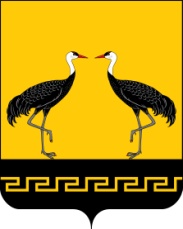 АДМИНИСТРАЦИЯМУНИЦИПАЛЬНОГО ОБРАЗОВАНИЯ  «ТУГНУЙСКОЕ» МУХОРШИБИРСКОГО РАЙОНА РЕСПУБЛИКИ БУРЯТИЯ (СЕЛЬСКОЕ ПОСЕЛЕНИЕ)Гагарина ул., д.1, с. Тугнуй, Республика Бурятия, 671356тел./факс (30143) 26-740ОГРН 1050301458620 ИНН 0314886679 КПП 031401001Наименование программыМуниципальная целевая программа «Обеспечение пожарной безопасности на территории муниципального образования сельское поселение «Тугнуйское» на 2021-2023гг»Муниципальная целевая программа «Обеспечение пожарной безопасности на территории муниципального образования сельское поселение «Тугнуйское» на 2021-2023гг»Муниципальная целевая программа «Обеспечение пожарной безопасности на территории муниципального образования сельское поселение «Тугнуйское» на 2021-2023гг»Муниципальная целевая программа «Обеспечение пожарной безопасности на территории муниципального образования сельское поселение «Тугнуйское» на 2021-2023гг»Муниципальная целевая программа «Обеспечение пожарной безопасности на территории муниципального образования сельское поселение «Тугнуйское» на 2021-2023гг»Муниципальная целевая программа «Обеспечение пожарной безопасности на территории муниципального образования сельское поселение «Тугнуйское» на 2021-2023гг»Ответственный исполнительАдминистрация муниципального образования сельское поселение «Тугнуйское»Администрация муниципального образования сельское поселение «Тугнуйское»Администрация муниципального образования сельское поселение «Тугнуйское»Администрация муниципального образования сельское поселение «Тугнуйское»Администрация муниципального образования сельское поселение «Тугнуйское»Администрация муниципального образования сельское поселение «Тугнуйское»Участники муниципальной программыАдминистрация муниципального образования сельское поселение «Тугнуйское»Администрация муниципального образования сельское поселение «Тугнуйское»Администрация муниципального образования сельское поселение «Тугнуйское»Администрация муниципального образования сельское поселение «Тугнуйское»Администрация муниципального образования сельское поселение «Тугнуйское»Администрация муниципального образования сельское поселение «Тугнуйское»Куратор и исполнители программыАдминистрация муниципального образования сельское поселение «Тугнуйское»Главным распорядителем средств, используемых в реализации программы, является Администрация муниципального образования сельское поселение «Тугнуйское»Имущество, приобретенное в ходе исполнения программы, является собственностью Администрации муниципального образования сельское поселение «Тугнуйское»Администрация муниципального образования сельское поселение «Тугнуйское»Главным распорядителем средств, используемых в реализации программы, является Администрация муниципального образования сельское поселение «Тугнуйское»Имущество, приобретенное в ходе исполнения программы, является собственностью Администрации муниципального образования сельское поселение «Тугнуйское»Администрация муниципального образования сельское поселение «Тугнуйское»Главным распорядителем средств, используемых в реализации программы, является Администрация муниципального образования сельское поселение «Тугнуйское»Имущество, приобретенное в ходе исполнения программы, является собственностью Администрации муниципального образования сельское поселение «Тугнуйское»Администрация муниципального образования сельское поселение «Тугнуйское»Главным распорядителем средств, используемых в реализации программы, является Администрация муниципального образования сельское поселение «Тугнуйское»Имущество, приобретенное в ходе исполнения программы, является собственностью Администрации муниципального образования сельское поселение «Тугнуйское»Администрация муниципального образования сельское поселение «Тугнуйское»Главным распорядителем средств, используемых в реализации программы, является Администрация муниципального образования сельское поселение «Тугнуйское»Имущество, приобретенное в ходе исполнения программы, является собственностью Администрации муниципального образования сельское поселение «Тугнуйское»Администрация муниципального образования сельское поселение «Тугнуйское»Главным распорядителем средств, используемых в реализации программы, является Администрация муниципального образования сельское поселение «Тугнуйское»Имущество, приобретенное в ходе исполнения программы, является собственностью Администрации муниципального образования сельское поселение «Тугнуйское»Цель программыОбеспечение пожарной безопасности на территории муниципального образования сельское поселение «Тугнуйское»Обеспечение пожарной безопасности на территории муниципального образования сельское поселение «Тугнуйское»Обеспечение пожарной безопасности на территории муниципального образования сельское поселение «Тугнуйское»Обеспечение пожарной безопасности на территории муниципального образования сельское поселение «Тугнуйское»Обеспечение пожарной безопасности на территории муниципального образования сельское поселение «Тугнуйское»Обеспечение пожарной безопасности на территории муниципального образования сельское поселение «Тугнуйское»Задачи программыРеализация требования федерального законодательства и иных нормативных правовых актов в области пожарной безопасности по предотвращению пожаров, спасению людей и имущества от пожаров, являющихся частью комплекса мероприятий по организации пожаротушения.Реализация требования федерального законодательства и иных нормативных правовых актов в области пожарной безопасности по предотвращению пожаров, спасению людей и имущества от пожаров, являющихся частью комплекса мероприятий по организации пожаротушения.Реализация требования федерального законодательства и иных нормативных правовых актов в области пожарной безопасности по предотвращению пожаров, спасению людей и имущества от пожаров, являющихся частью комплекса мероприятий по организации пожаротушения.Реализация требования федерального законодательства и иных нормативных правовых актов в области пожарной безопасности по предотвращению пожаров, спасению людей и имущества от пожаров, являющихся частью комплекса мероприятий по организации пожаротушения.Реализация требования федерального законодательства и иных нормативных правовых актов в области пожарной безопасности по предотвращению пожаров, спасению людей и имущества от пожаров, являющихся частью комплекса мероприятий по организации пожаротушения.Реализация требования федерального законодательства и иных нормативных правовых актов в области пожарной безопасности по предотвращению пожаров, спасению людей и имущества от пожаров, являющихся частью комплекса мероприятий по организации пожаротушения.Сроки, этапы реализации программыСроки реализации программы 2021-2023 годы.Сроки реализации программы 2021-2023 годы.Сроки реализации программы 2021-2023 годы.Сроки реализации программы 2021-2023 годы.Сроки реализации программы 2021-2023 годы.Сроки реализации программы 2021-2023 годы.Объемы бюджетных ассигнований муниципальной
программы (в тыс. руб.)ГодыВсегоФБРБМБВИОбъемы бюджетных ассигнований муниципальной
программы (в тыс. руб.)202110*0*0*10*0*Объемы бюджетных ассигнований муниципальной
программы (в тыс. руб.)202210*0*0*10*0*Объемы бюджетных ассигнований муниципальной
программы (в тыс. руб.)202310*0*0*10*0*Объемы бюджетных ассигнований муниципальной
программы (в тыс. руб.)Ожидаемые конечные результаты реализации программыБезопасное функционирование территории жилых зон сельского поселения за счет проведения комплекса системных противопожарных мероприятий.Безопасное функционирование территории жилых зон сельского поселения за счет проведения комплекса системных противопожарных мероприятий.Безопасное функционирование территории жилых зон сельского поселения за счет проведения комплекса системных противопожарных мероприятий.Безопасное функционирование территории жилых зон сельского поселения за счет проведения комплекса системных противопожарных мероприятий.Безопасное функционирование территории жилых зон сельского поселения за счет проведения комплекса системных противопожарных мероприятий.Безопасное функционирование территории жилых зон сельского поселения за счет проведения комплекса системных противопожарных мероприятий.Система реализации контроля за исполнением программыОбщее управление, координацию работ по реализации Программы, контроль выполнения сроков осуществляет Администрация МО СП «Тугнуйское»Общее управление, координацию работ по реализации Программы, контроль выполнения сроков осуществляет Администрация МО СП «Тугнуйское»Общее управление, координацию работ по реализации Программы, контроль выполнения сроков осуществляет Администрация МО СП «Тугнуйское»Общее управление, координацию работ по реализации Программы, контроль выполнения сроков осуществляет Администрация МО СП «Тугнуйское»Общее управление, координацию работ по реализации Программы, контроль выполнения сроков осуществляет Администрация МО СП «Тугнуйское»Общее управление, координацию работ по реализации Программы, контроль выполнения сроков осуществляет Администрация МО СП «Тугнуйское»№п/пНаименование мероприятийОтветственныйза исполнениеСрок исполнения1.Предупреждение и ликвидация последствий чрезвычайных ситуацийАдминистрацияМО СП«Тугнуйское»В течении года2.Обновление противопожарной преграды (противопожарные минерализованные полосына всей протяженности границы населенного пункта с лесными участкамиАдминистрацияМО СП«Тугнуйское»Весенне-осенний период3.Организация и проведение своевременной очистки территории населенного пункта, в том числе противопожарных расстояний между зданиями и сооружениями, а так же противопожарных –минерализованных полос от горючих отходов, мусора, тары, опавших листьев, сухой травы.АдминистрацияМО СП«Тугнуйское»В течении года4.Поддерживать в готовности звуковую систему оповещения населения о чрезвычайных ситуациях, а так же телефонную связь для сообщений о пожаре.АдминистрацияМО СП«Тугнуйское»Постоянно5.Проверка на исправность источников наружного противопожарного оснащения (пожарные гидранты) АдминистрацияМО СП«Тугнуйское»Весенне-осенний период6.Расчищать подъездную автомобильную дорогу к населенному пункту, а так же обеспечить подъезды к зданиям и сооружениям АдминистрацияМО СП«Тугнуйское»В течении года7.Принятие муниципально-правовых актов, регламентирующий порядок подготовки населенного пункта к пожароопасному сезону. АдминистрацияМО СП«Тугнуйское»Весенне-осенний период8.Проверка первичных средств пожаротушения привлекаемых к тушению лесных пожаров добровольных пожарных дружин (патрульно-маневровых групп) АдминистрацияМО СП«Тугнуйское»Весенне-осенний период9.Проведение пожарно-профилактических работ с населением о мерах пожарной безопасности в жилых секторах. АдминистрацияМО СП«Тугнуйское»Постоянно